開催日時：2018年10月17日（水）　13：00～15：00　　（受付開始12：30）会場： 東京ビッグサイト（東4ホール奥側）「2018洗浄総合展」内　セミナー会場　定　 員：１００名、（申込み順、定員になり次第締め切ります）対象： 洗浄剤・洗浄機・関連機器を販売されている商社・販売店の方々主催：日本産業洗浄協議会　TEL：03-5777-0791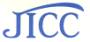 参加費 ：資料代として1,000円/人（税込み）（当日受付時にお支払いください。領収書をお渡しします）特　 典：※事前申し込みを頂いた方は参加費を800円に割引致しますので、その旨受付にお伝え下さい。お釣りが無いようにご準備をお願い致します。※事前申し込み頂いた方には、「2018洗浄総合展」のVIP招待券（当日の受付不要）を送付いたします。※JICC出展企業の特徴がひと目でわかる「JICC出展企業の特徴一覧」を進呈します。プログラム◆申込み先：JICC日本産業洗浄協議会　e-mail　sskjicc@jicc.org、　FAX：03-5777-0675　主催：日本産業洗浄協議会　日刊工業新聞社　　　　　　　　　　　　13:00～13:0513:05～13:3513;35～14:2514:25～14:4014:40～14:5014:50～15:00開会挨拶：甲斐　博泰（JICC会長、㈱トクヤマMETEL）　「産業洗浄 優秀新製品賞2018」表彰式受賞製品概説：山内　辰也（JICC洗浄技術委員会　委員長　㈱ENEOSサンエナジー）「改正オゾン層保護法」について　　～HFCの規制が始まります～モントリオール議定書に基づいてオゾン層破壊効果の無い「代替フロン」が使用されてきましたが、そのなかで地球温暖化に影響のあるハイドロフルオロカーボンについて生産・消費量の削減義務が課されました。本年6月27日に成立した改正オゾン層保護法に基づく法の施行について、最新の情報を解説します。講師：古波倉　聖乃（経済産業省　製造産業局化学物質管理課　オゾン層保護等推進室　企画係長）「JICCの活動紹介」：（JICC運営委員：前野純一）体験談「洗浄技術検定1級に合格して」：（東ソー㈱　環境薬剤部洗浄技術室　安齋俊之課長）「優秀新製品賞」受賞各社との名刺交換会開催年月日2018年10月17日（水）JICC日本産業洗浄協議会の会員ですか（○を付けて下さい）　・会員　　　　・非会員JICC日本産業洗浄協議会の会員ですか（○を付けて下さい）　・会員　　　　・非会員〒〒〒〒TEL：　　　　（　　　　）　　FAX：　　　　（　　　　）　　TEL：　　　　（　　　　）　　FAX：　　　　（　　　　）　　フリガナフリガナ部署名E-mail：E-mail：E-mail：参加者①(代表連絡者)参加者①(代表連絡者)部署名E-mail：E-mail：E-mail：フリガナフリガナ部署名部署名